MATEMATICAS DE 4 PRIMARIA.PROBLEMAS DE TIEMPO.Instrucciones.Resuelve los siguientes problemas en la libreta (Puedes imprimir la actividad).Por último, envía la foto de tu actividad antes de las 6:00 pm del día miércoles 12 de enero del 2022. Vía WhatsApp al 2228447389. Indicando el nombre del alumno.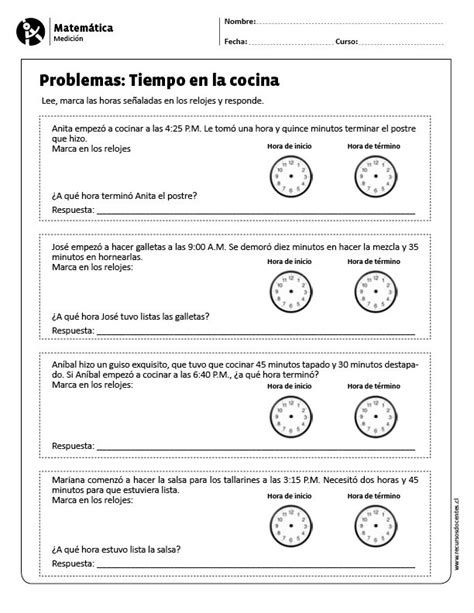 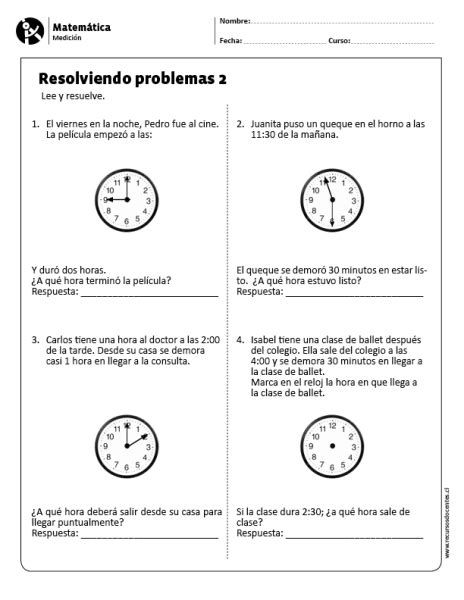 